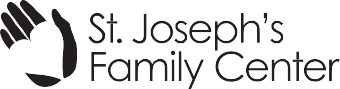 Past Due Rent Letter(To be completed by landlord)DateRenter’s nameRenter’s addressRenter’s phone number	Renter’s signatureDear 	,You are delinquent on your rent payment for the month /months of   	                                                      at the rate of 	per month,for a total of $ 	past due.To avoid eviction or further action, please pay this amount immediately.Landlord’s name (print)	check made out to :Landlord’s signature	mailing addressLandlord’s phone number	W-9 enclosedProperty owner (if different from landlord)7950 Church Street, Suite A, Gilroy, CA 95020	www.stjosephsgilroy.org email info@stjosephsgilroy.org	tel 408.842.6662	fax 408.842.5842